Муниципальное общеобразовательное учреждение«Средняя общеобразовательная школа №2» п.БабыниноБабынинского района Калужской областиОсновные результаты образовательной деятельности в 2022-2023 учебном годуИтоги учебного года по начальному общему образованию.Используемые УМК:  «Школа России»1.Сведения о количестве обучающихся 1-4 кл:2.Сведения об успеваемости обучающихся по классам I уровня образования за 2022-2023 уч.г.:3.Результаты контроля выпускников начальной школы (4 класс):Результаты техники чтения за последние 3 года:ВПР4-е классы:5.    Итоги промежуточной аттестации2022-2023 учебного года(начальная школа)5.    Итоги промежуточной аттестации2022-2023 учебного годаИтоговый контроль по русскому языку и математике в 9-х и 11-х классахЦель: проверка реальной готовности обучающихся 9-х классов к государственной итоговой аттестации; проверка готовности обучающихся 11-х классов к государственной итоговой аттестации в форме ОГЭ и ЕГЭ.Сроки проведения: 11, 16  мая 2023 года9-е классыИтоговый контроль по русскому языку в 9-х классах проводился 11.05.2023 года в форме ОГЭ – часть 2;3.Результаты выполнения работ:Итоговый  контроль по математике в 9-х классах проводился 16.05.2023 года в форме контрольной работы с заданиями по ГИА-9.Результаты выполненных работ:Итоговый контроль по русскому языку в 11-ом классе проводился 11.05.2023 года в форме КИМов, из открытого банка заданий  по ЕГЭ.Результаты выполненных работ:Итоговый контроль по математике в 11-ом классе проводился 16.05.2023 года в форме КИМов (базовый уровень из открытого банка заданий).Результаты выполненных работ:ВПР11-й  класс:5-е классы:6-е классы:7-е классы:8-е классы:Сравнительная таблица по уровням образования за  учебный годСравнительная таблица  уровней образования по четвертям и за год в %Сводная ведомость успеваемости по классам и уровням образованияИтоги образовательной деятельности за 2022 – 2023 учебный год1 обучающаяся 10 кл. проходила обучение в форме самообразования. По итогам аттестации переведена в 11 класс.1 обучающаяся (2а кл) переведена в 3а кл. условно.Итоги обучения учащихся 9 и 11 классов за 2022 – 2023 учебный годРезультаты государственной итоговой  аттестациив  2022 - 2023  уч.г.за курс основной школыВсе обучающиеся допущены к ГИА в форме ОГЭ.Результаты обязательных экзаменов 2. Результаты  экзаменов по выбору1 (СПР, русский язык), 1 (математика)  не прошли ГИА.Итоги государственных экзаменов за курс средней школыв 2022-2023 учебном годуВсе обучающиеся допущены к ГИА в форме ЕГЭ. Силаев Г. в форме ГВЭ.1. Результаты обязательных экзаменов 1) ГВЭ2)Результаты  экзаменов по выборуПримечание дополнительно:1. Все обучающиеся   9, 11-х классов допущены к ГИА.2. О  не сдавших ГИА (дальнейшее их обучение):- все обучающиеся 11 класса прошли ГИА- обучающийся 11 кл.. Проходил ГИА в форме ГВЭ-  1 обучающийся СПР не прошел ОГЭ (– русский язык, 06.05.2005 г. рождения) - 1 обучающаяся 9б кл. не прошла ОГЭ (математика)3. О выбывших до получения  основного общего образования (до сдачи ГИА) 4. 1 обучающаяся 10 кл. находилась самообразовании. По итогам аттестации переведена в 11 класс.Директор школы:        _______________________ /_Волошедова М.С._/Отчет сдан: « 10 » июля  2023 г.Зам. директора по УВР   _______________________ / Ковалева Л.А./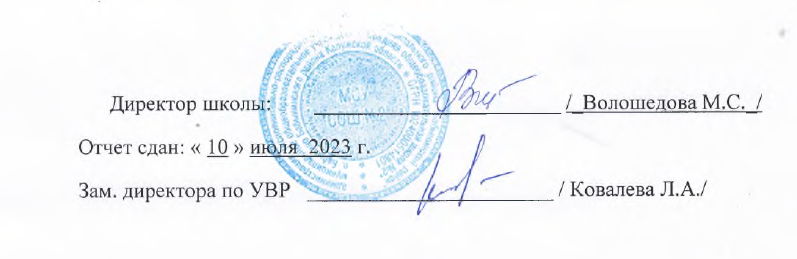 Режим учебной неделиРежим учебной недели1 класс1 класс2 класс2 класс3 класс3 класс4 класс4 классИТОГОИТОГО5-дневная6-дневнаяКласс-комплектовВ них учащихсяКласс-комплектовВ них учащихсяКласс-комплектовВ них учащихсяКласс-комплектовВ них учащихсяКласс-комплектовВ них учащихся5-дневная-2532522513649220КлассВсего учащихсяПереведеныОставлены на повторноеобучениеПереведены  на адаптированную программуОтличникиХорошистыУспевают на «3»Неуспевающие15353------252511-62816235151--61827-46464--72730-Итого:2202191-19737522020-20212020-20212020-20212020-20212020-20212020-20212021-20222021-20222021-20222021-20222021-20222022-20232022-20232022-20232022-20232022-20232022-2023Русский языкРусский языкРусский языкМатематикаМатематикаМатематикаРусский языкРусский языкМатематикаМатематикаМатематикаРусский языкРусский языкРусский языкМатематикаМатематикаМатематикаКол-во%%Кол-во%%Кол-во%Кол-воКол-во%Кол-воКол-во%Кол-воКол-во%Всего учащихся62, выполняли 5462, выполняли 5462, выполняли 5462, выполняли 5462, выполняли 5462, выполняли 5459,выполняли5559,выполняли5559,выполняли5659,выполняли5659,выполняли5664, выполняли - 6264, выполняли - 6264, выполняли - 6264, выполняли -6264, выполняли -6264, выполняли -62«5»7713131324,11221,82137,537,51117,817,8812,112,1«4»2727502020372850,91628,628,62235,535,52334,834,8«3»181833,3191935,21018,21730,430,41930.630.62131,831,8«2»223,7223,75923,63,61016.116.11021,321,32020-20212020-20212020-20212020-20212021-20222021-20222021-20222021-20222022-20232022-20232022-20232022-2023Класс123412341234Всего учащихся716152625366665953535164Читают «норму»313330282225262217302923Читают выше «нормы»312420142436351430222031Читают ниже нормы942207551761210КлассКол-во уч-ся всегоВыпол-няли работуРезультатыРезультатыРезультатыРезультатыРезультатыРезультатыРезультатыКлассКол-во уч-ся всегоВыпол-няли работу«5»«4»«3»«2»усп.%КЗ %Средний баллрусский язык4а2018774-10077.84.17русский язык4б22212145-10076.23.86русский язык4в2218486-10066.73.89Математика4а20172123-10082.43.94Математика4б2220884-100804.2Математика4в2219496-10068.43.89Окр.мир.4а20182115-10072.23.83Окр.мир.4б2221795-10076.24.1Окр.мир.4в22194105-10073.73.95Класс Количество учащихсяПредметыФорма проведения Работу выполнялиОтметкиОтметкиОтметкиОтметкиОтметкиОтметкиОтметкиОтметкиКласс Количество учащихсяПредметыФорма проведения Работу выполнялиза итоговую работуза итоговую работуза итоговую работуза итоговую работугодовыегодовыегодовыегодовыеКласс Количество учащихсяПредметыФорма проведения Работу выполняли543254322а26Русский языкДиктант с грамматическим заданием266614-491322б27Русский языкДиктант с грамматическим заданием2751012-51012-3а27Русский языкДиктант с грамматическим заданием275121051210-3б24Русский языкДиктант с грамматическим заданием2421483139-2а26МатематикаКонтрольная работа2641111-6138-2б27МатематикаКонтрольная работа276147-6129-3а27МатематикаКонтрольная работа27291424167-3б24МатематикаКонтрольная работа2458924164-4а20Русский языкДиктант с грамматическим заданием204763112104б22Русский языкДиктант с грамматическим заданием22568321010-4в22Русский языкДиктант с грамматическим заданием2221054110104а20МатематикаКонтрольная работа20455618114б22МатематикаКонтрольная работа22341143415-4в22МатематикаКонтрольная работа2229742119-за итоговую работуза итоговую работуза итоговую работуза итоговую работугодовыегодовыегодовыегодовые543254325а23Русский языкДиктант с грамматическим заданием21311614118-5а23МатематикаКонтрольная работа1919723911-5б23Русский языкДиктант с грамматическим заданием21-8103399-5б23МатематикаКонтрольная работа22161232812-5в19Русский языкДиктант с грамматическим заданием16-772199-5в19МатематикаКонтрольная работа1725912107-6а18МатематикаКонтрольная работа17-5102-711-6б20МатематикаКонтрольная работа172672569-6в20МатематикаКонтрольная работа17-51023107-6а18Русский языкДиагностическая работа1625722610-6б20Русский языкДиагностическая работа174553767-6в20Русский языкДиагностическая работа18387-497-7а25Историятестирование21211716136-7б22Обществотестирование2129911147-7а25биологиятестирование2147916109-8а18ИсторияТестирование14356-2511-8а18физикатестирование14248-189-8б15биологиятестирование12-66-483-8б15обществознаниеКонтрольная работа14374-681-8в19ГеографияТестирование161591199-8в19ХимияКонтрольная работа19171011711-1014англ.языктестирование13166-481-108Нем.языкТестирование7124--53-1022химияТестирование19586-598-ПредметклассКол.уч-сяПисали «5»«4»«3»«2»Уровень успеваемости %Качество %Сред. баллРусский язык9а26231812291393,4Русский язык9б2419278289,5473,3Итого9-е50423162049045,23,3Итоговый контроль в 9-х классах по математикеИтоговый контроль в 9-х классах по математикеИтоговый контроль в 9-х классах по математикеИтоговый контроль в 9-х классах по математикеИтоговый контроль в 9-х классах по математикеИтоговый контроль в 9-х классах по математикеИтоговый контроль в 9-х классах по математикеИтоговый контроль в 9-х классах по математикеИтоговый контроль в 9-х классах по математикеИтоговый контроль в 9-х классах по математикеИтоговый контроль в 9-х классах по математикеИтоговый контроль в 9-х классах по математикеПредметклассКол.уч-сяПисали «5»«4»«3»«2»Уровень успеваемости %Качество %Сред. баллматематика9а2625-914292363,3математика9б2422-89577363,1Итого9-е5047-1723785363Тестирование, сочинениеТестирование, сочинениеТестирование, сочинениеТестирование, сочинениеТестирование, сочинениеТестирование, сочинениеТестирование, сочинениеТестирование, сочинениеТестирование, сочинениеТестирование, сочинениеТестирование, сочинениеТестирование, сочинениеПредметклассКол.уч-сяПисали «5»«4»«3»«2»Уровень успеваемости %Качество %Сред. баллРусский язык111311252-100643,8Итоговый контроль в 11-х классах по математикеИтоговый контроль в 11-х классах по математикеИтоговый контроль в 11-х классах по математикеИтоговый контроль в 11-х классах по математикеИтоговый контроль в 11-х классах по математикеИтоговый контроль в 11-х классах по математикеИтоговый контроль в 11-х классах по математикеИтоговый контроль в 11-х классах по математикеИтоговый контроль в 11-х классах по математикеИтоговый контроль в 11-х классах по математикеИтоговый контроль в 11-х классах по математикеИтоговый контроль в 11-х классах по математикеПредметклассКол.уч-сяПисали «5»«4»«3»«2»Уровень успеваемости %Качество %Сред. баллМатематика(база)11137-43-100573,6Математика (профиль)11135311-100804,4ПредметКлассКол-во уч-ся всегоВыпол-няли работуРезультатыРезультатыРезультатыРезультатыРезультатыРезультатыРезультатыПредметКлассКол-во уч-ся всегоВыпол-няли работу«5»«4»«3»«2»усп.%КЗ %Средний баллБиология07.03.111312443-10072,73.9Биология07.03.Химия 16.03.111312615-10058,34,1Химия 16.03.География14.03.11131257--1001004,4География14.03.Физика09.03.111310532-100804Физика09.03.История01.03.111311245-100624История01.03.Англ.язык03.03.111310253-100703,9Англ.язык03.03.Предметкласс, литерКол-воуч-ся всегоВыполняли работуMax. первичный баллMax. БаллMin. баллСредняя отметкаБиология1113123228134Химия1113123333124,1География1113122121144,4Физика1113102624124История111311211894Англ.язык1113103228174Предметповысили отметкуподтвердили отметкупонизили отметкуБиология29-Химия111-География111-Физика172История-74Англ.язык19-КлассКол-во уч-ся всегоВыпол-няли работуРезультатыРезультатыРезультатыРезультатыРезультатыРезультатыРезультатыКлассКол-во уч-ся всегоВыпол-няли работу«5»«4»«3»«2»усп.%КЗ %Средний баллрусский язык15.03.5а23213116195,2673,7русский язык15.03.5б2321-810386383русский язык15.03.5в1916-77286443,3русский язык15.03.655832623690503,2Математика06.04.5а2319197289533,5Математика06.04.5б23221612386323,2Математика06.04.5в1917259194413,5Математика06.04.655842028690413,4Биология15.03.5а23233127195,665,23,7Биология15.03.5б23172411-10035,23,5Биология15.03.5в19161411-100293,3Биология15.03.655662029198463,6История17.03.5а2322795196734История17.03.5б2322769-100594История17.03.5в1915258-100473,665Предметкласс, литерКол-воуч-ся всегоВыполняли работуMax. первичный баллMax. БаллMin. баллСредняя отметкаРусский язык5 а23214545103,7Русский язык5б2321453843Русский язык5в19164536123,3Русский языкМатематика5 а2319151333,5Математика5б2322151503,2Математика5в1917151433,5МатематикаБиология5 а2323292693,7Биология5б23172915123,4Биология5в19162924123,3БиологияИстория5 а2322151454История5б2322151344История5в1915151243,6ИсторияповысилипонизилиподтвердилиРусский язык, 5а1317Русский язык, 5б-1011Русский язык, 5в-412Математика, 5а2611Математика, 5б-517Математика, 5в2213История, 5а279История, 5б269История, 5в-108Биология, 5а-221Биология, 5б-215Биология, 5в-511КлассКол-во уч-ся всегоВыпол-няли работуРезультатыРезультатыРезультатыРезультатыРезультатыРезультатыРезультатыКлассКол-во уч-ся всегоВыпол-няли работу«5»«4»«3»«2»усп.%КЗ %Средний баллрусский язык04.04.6а1816257288443,4русский язык04.04.6б2017455382533,6русский язык04.04.6в2018387-100613,8русский язык04.04.585191819590533,6Математика15.04.6а1817-510288294Математика15.04.6б2017267288473,5Математика15.04.6в2017-510288293,2Математика15.04.585121627288353,3биология16.03.04.биология16.03.04.6а18171411194293,2биология16.03.04.биология16.03.04.история13.04.6а18181611-10033,33география08.04.6б2016574-100754география08.04.6в20184104-100774география08.04.40349174-100764география08.04.общество29.03.6б2018567-100613,9общество29.03.6в2018279-100503,6общество29.03.403671316-100563,7Предметкласс, литерКол-воуч-ся всегоВыполняли работуMax. первичный баллMax. БаллMin. баллСредняя отметкаРусский язык6а18165148143Русский язык6б20175150143,6Русский язык6в19185147253,8Русский языкМатематика6а1817161033,2Математика6б2017161433,5Математика6в201716603,2БиологияБиология6а1817242023БиологияБиологияИсторияИстория6а1818161353,4ИсторияИсторияГеография6б19163329134География6в20183330134ГеографияГеографияОбщество6б2018211973,9Общество6в2018211883,6ОбществоОбществоповысилипонизилиподтвердилиРусский язык, 6а2410Русский язык, 6б2411Русский язык, 6в3213Математика, 6а-413Математика, 6б179Математика, 6в-89Обществознание, 6б1107Обществознание, 6в-810География, 6б, в2616История, 6а288КлассКол-во уч-ся всегоВыпол-няли работуРезультатыРезультатыРезультатыРезультатыРезультатыРезультатыРезультатыКлассКол-во уч-ся всегоВыпол-няли работу«5»«4»«3»«2»усп.%КЗ %Средний баллрусский язык18.04.7а2523688195,5613,8русский язык18.04.7б22191511289,5323,1русский язык18.04.474271319393483,5биология05.04.7а252211110-10054,53,5биология05.04.биология05.04.общество12.04.общество12.04.7б2221299195523,6общество12.04.история12.04.7а25212117195623,7история12.04.история12.04.физика05.04.физика05.04.7б2220-317-100153физика05.04.англ.язык07.04.7а2520558290503,7англ.язык07.04.7б1413-49-100323,3англ.язык07.04.39335917294423,4немецкийязык20.04.немецкийязык20.04.7б87-43-10057,13,6немецкийязык20.04.1816-68287,537,53математика20.04.7а25235511291,3433,5математика20.04.7б2222121729113,63,1математика20.04.Предметкласс, литерКол-воуч-ся всегоВыполняли работуMax. первичный баллMax. БаллMin. баллСредняя отметкарусский язык7 а25234746173,8русский язык7 б22194743133русский языкбиология7 а24223630133,5биологиябиологияобществообщество7 б2221211943,6обществоистория7 а2521171533,7историяисторияфизикафизика7 б2220181053физикаангл.язык7 а2520303043,7англ.язык7 б14133024133,3англ.языкнемецкийязыкнемецкийязык7 б873023123,6немецкийязыкматематика7 а2523191703,5математика7 б2222191743,1математикаповысилипонизилиподтвердилиРусский язык, 7а4514Русский язык, 7б-811Математика, 7а1616Математика, 7б-220англ.язык, 7а1415англ.язык, 7б1210Немецкий язык, 7б1-6История,  7а1713Обществознание, 7б498Физика, 7б1316КлассКол-во уч-ся всегоВыпол-няли работуРезультатыРезультатыРезультатыРезультатыРезультатыРезультатыРезультатыКлассКол-во уч-ся всегоВыпол-няли работу«5»«4»«3»«2»усп.%КЗ %Средний баллбиология20.04.8б1612-66-100503,5биология20.04.биология20.04.химия29.038вхимия29.0319191710195423,4химия29.03русский язык06.04.8а1815185193603,5русский язык06.04.8б1515384-100733,9русский язык06.04.8в1914-74379503русский язык06.04.474442313491613,5общество04.04.8б1514374-100713,9общество04.04.общество04.04.история04.04.история04.04.8а1814356-100573,8история04.04.математика13.04.8а1816-79-100443,4математика13.04.8б1615-68193403,3математика13.04.8в1916-212287,5133География8в2016159194383,4Физика8а1814248-100433,6Предметкласс, литерКол-воуч-ся всегоВыполняли работуMax. первичный баллMax. БаллMin. баллСредняя отметкабиология8б16122923133,5биологиябиологияхимияхимия8 в1919363083,4химиярусский язык8а18155146183,5русский язык8б15155148273,9русский язык8в19145141103русский языкобщество8 б15142222103,9обществообществоисторияистория8 а1814171663,8историяматематика8 а1816251783математика8 б1615251873,3математика8в1916251703математикаГеография8в2016333043,4ГеографияГеографияФизика8а1814181253,6ФизикаФизикаУровень обученияКол-во обуч.Атт-лось Успе-сть % На «4» и «5»Кач. зн. %Из них на «5»Не успе-ютНе атт. Начальное общее образование220167(2-4 кл.)99,49255,119 (11,4%)2(1,1%)-Основное общее образование271 (5-9)271(5-9)99,610137,316(6%)1(0,3%)Среднее общее образование35(10-11)35(10-11)1001333,42(5,7%)--По школе52647399,4%20643,637(7,8%)3(0,6%)Уровень обучения1 четверть1 четверть2 четверть (1 полугодие)2 четверть (1 полугодие)3 четверть3 четверть4 четверть(2 полугодие)4 четверть(2 полугодие)ГодГодУровень обученияУспеваемость % Кач. зн. %Успеваемость % Кач. зн. %Успеваемость % Кач. зн. %Успеваемость % Кач. зн. %Успеваемость % Кач. зн. %Начальное общее образование(2-4)1005310051,298,851,598,854,599,455,1Основное общее образование(5-9)92,432,595,332,194,532,196,334,399,637,3Среднее общее образование(10-11)--97,227,8--10034,310037,1По школе95,340,29738,496,139,497,541,499,443,62021-2294,537,593,336,395,336,494,235,198,941,6№класс колич. Обуч.«4» и «5»из них «5»«2»н/а Успеваемость,%КЗ %КЗ за прош. год, %11а28-------21б25-------25332а251652-926442б27181--10066,753а27134--1004853,563б24112--10045,852,174а20112--100555584б22133--100595994в22102--10045,554,5716792192-99,455,19220105а23111--10047,841,7115б227---10031,837,5125в1981--10042,133,3136а183---10016,626,3146б20102--10050,045156в20102--10050,050167а251141-9644,060,8177б2231--10013,626188а1851--10027,841198б1581--10053,344,4208в196---10031,626,3219а26111--10042,342,3229б2482--10033,333,313271101161-99,637,32310227---10031,824111362--10046,246235132--10037,124526/437206373-99,443,6I уровень образования1 – 4 классыII уровень образования5 – 9 классыIII уровень образования10 – 11 классыИтогоучащихся в 2022- 2023учебном годуЧисло учащихся  на начало года22328137541Число учащихся  на конец года22027135+1 526Из них отличников1916237Из них хорошистов738511169Из них  на удовлетворительно7516922Оставлены на второй год обучения (ФИО, класс)11-Переведены на другую форму обучения (ФИО, класс)профессиональное обучение--Переведены условно (ФИО, класс)1--Переведены на адаптированную программу (ФИО, класс)---Успеваемость %99,410098,9Качество знаний %55,143,641,69 класс11 классЧисло учащихся  на начало года5213Число учащихся  на конец года50+113Окончили с отличием32Окончили на хорошо4Окончили со справкой (ФИО)Не допущены к государственной итоговой  аттестации--Сдали экзамены по щадящей форме (ГВЭ)	1Кол-во обучающих, сдававших ГИА повторно1 -Получили аттестат49 13Успеваемость %96% 100Качество знаний %3846,2Награждены  медалью  «За особые успехи в учении»                                                         -2датапредметСдавали (класс, литер)экзаменотметкиотметкиотметкиотметкиотметкиотметкиотметкиотметкиотметкиотметкиотметкиотметкиУчительдатапредметСдавали (класс, литер)экзаменгодовыегодовыегодовыегодовыеэкзаменэкзаменэкзаменэкзаменитоговыеитоговыеитоговыеитоговыеУчительдатапредметСдавали (класс, литер)экзамен54325432543206.06Русский язык9а41012-51110-6155-06.06Русский язык9б3813-5109-5118-06.06Русский язык06.06Русский язык09.06.математика9а11213-11114-1159-09.06.математика9б21012-515315153109.06.математикапо русскому языкупо русскому языкупо русскому языкупо русскому языкупо русскому языкупо русскому языкупо русскому языкупо русскому языкупо русскому языкупо русскому языкупо русскому языкупо русскому языкуПредметклассКол.уч-сяПисали «5»«4»«3»«2»Уровень успеваемости %Качество %Сред.баллУчительРусский язык 9а 262651110-100623,8Русский язык 9б24245109-10065,23,8Итого9-е5050102119-100623,8математикаматематикаматематикаматематикаматематикаматематикаматематикаматематикаматематикаматематикаматематикаматематикаПредметклассКол.уч-сяПисали «5»«4»«3»«2»Уровень успеваемости %Качество %Сред.баллУчительматематика9а 262611114-100463,5математика9б24245153196834Итого9-е505062617198643,7ПредметклассКол.уч-сяПисали «5»«4»«3»«2»Уровень успеваемости %Качество %Сред.баллУчительбиология24.05.95013175-10061,53,7Физика24.059а263-12-100333,3Физика24.059б244-23-100503,5507-34-10042,83,4история24.05.9503111-10066,74химия30.059507133-100573,7Общество30.05, 17.06.9503821323-100393ин.язык2, 3.069б2422---1001005география30.05, 14.06950231814-100393,4ИКТ30.05, 14.069507-25-100293,3датапредметСдавали (класс, литер)экзаменотметкиотметкиотметкиотметкиотметкиотметкиотметкиотметкиотметкиотметкиотметкиотметкиУчительдатапредметСдавали (класс, литер)экзаменгодовыегодовыегодовыегодовыеэкзаменэкзаменэкзаменэкзаменитоговыеитоговыеитоговыеитоговыеУчительдатапредметСдавали (класс, литер)экзамен54325432543224.05история9а11124.05история9б211224.05история24.05.физика9а312324.05.физика9б13221324.05.физика24.05биология9а13313314224.05биология9б42424224.05биология24.05биология30.05химия9а131211330.05химия9б312330.05химия30.05, 14.06география9а-510--510--78-30.05, 14.06география9б-44-134-134-30.05, 14.06география30.0517.06общество9а30.0517.06общество9бПредметклассКол.уч-сяПисали «5»«4»«3»«2»Уровень успеваемости %Качество %Сред.баллУчительрусский язык29.05.111311---1001005математика01.06111311---1001005ДатаПредметСдавали экзамен (класс, литер)РезультатыРезультатыРезультатыУчитель ДатаПредметСдавали экзамен (класс, литер)не преодолели минимальный порог(кол-во чел)максимальный экзаменационный баллсредний балл по предметуУчитель 29.05Русский язык11-8161ПредметклассКол.уч-сяПисали «5»«4»«3»«2»Уровень успеваемости %Качество %Сред.баллУчительМатематика (база)01.06.11137241-10085,74ДатаПредметСдавали экзамен(класс, литер)РезультатыРезультатыРезультатыУчитель ДатаПредметСдавали экзамен(класс, литер)не преодолели минимальный порог(кол-во чел)максимальный экзаменационный баллсредний балл по предметуУчитель 26.05химия11-615601.06математикапрофиль11-785905.06физика11-585105.06.история11-494308.06обществознание116944613.06.биология11-645013.06.16.06англ.язык11-2727ДатаПредметКлассВсего уч-сяСдавали экзаменРезультатыРезультатыРезультатыДатаПредметКлассВсего уч-сяСдавали экзаменпроходной баллэкзаменационный баллсредний балл по школе26.05.химия111323661,515629.05русский язык111312248177, 75, 73, 7266, 615749, 48, 42366401.06математикапрофиль111352778, 726852275905.06физика111333658, 52445105.06.история111343249, 45, 423608.06обществознание11131042946252444036, 32, 34, 34, 324613.06.биология111323664365013.06.16.06англ.язык11131222727